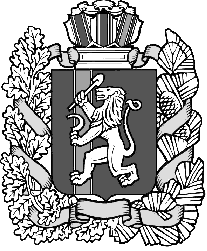 Администрация Дзержинского сельсоветаДзержинского района Красноярского краяПОСТАНОВЛЕНИЕс. Дзержинское09.11.2016                                                                                                № 193/1 –пО проведении аукциона на право заключения договора аренды на земельный участок находящийся в государственной собственности которая не разграничена для  ведения личного подсобного хозяйстваВ соответствии ст.ст. 39.11, ст. 39.18 Земельного кодекса Российской Федерации, руководствуясь ст.ст. 18, 31  Устава Муниципального образования Дзержинский сельсовет Дзержинского района Красноярского края ПОСТАНОВЛЯЮ:1. Организовать и провести торги в форме аукциона, открытого по составу участников и форме подачи предложений  на право заключения договора аренды на земельный участок находящийся в государственной собственности которая не разграничена для  ведения личного подсобного хозяйства:Лот № 1для  ведения личного подсобного хозяйства:- по адресу: Красноярский край, Дзержинский район, с. Дзержинское, ул. Олимпийская, 5 «б», площадью 504 (пятьсот четыре) кв. м., кадастровый номер 24:10:1814012:69Обременения: отсутствуют.Лот № 2для  ведения личного подсобного хозяйства:- по адресу: Красноярский край, Дзержинский район, с. Дзержинское, ул. Олимпийская, 6  «б», площадью 861 (восемьсот шестьдесят один) кв. м., кадастровый номер 24:10:1814015:75Обременения: отсутствуют.Лот № 3для  ведения личного подсобного хозяйства:- по адресу: Красноярский край, Дзержинский район, с. Дзержинское, ул. Олимпийская, 16  «б», площадью 1062 (одна тысяча шестьдесят два) кв. м., кадастровый номер 24:10:1814015:76Обременения: отсутствуют.Лот № 4для  ведения личного подсобного хозяйства:- по адресу: Красноярский край, Дзержинский район, с. Дзержинское, ул. Олимпийская, 22  «а», площадью 872 (восемьсот семьдесят два) кв. м., кадастровый номер 24:10:1814015:77Обременения: отсутствуют.Лот № 5для  ведения личного подсобного хозяйства:- по адресу: Красноярский край, Дзержинский район, с. Дзержинское, ул. Олимпийская, 32  «б», площадью 1485 (одна тысяча четыреста восемьдесят пять) кв. м., кадастровый номер 24:10:1814016:65Обременения: отсутствуют.2. Утвердить извещение на право заключения договора аренды на земельный участок находящийся в государственной собственности которая не разграничена для  ведения личного подсобного хозяйства(приложение № 1)3. Извещения размещаются на официальном сайте Российской Федерации в информационно-телекоммуникационной сети «Интернет»: www.torgi.gov.ru, в районной газете «Дзержинец», на официальном сайте администрации Дзержинского района: e-mail: www.adm-dzerzhin.ru, в разделе «Сельские поселения» -«Дзержинский сельсовет»4 . Постановление вступает в силу со дня подписания.Глава сельсовета                                                                               А.И. Сонич